饮品价目表咖啡类  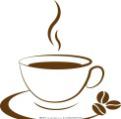 M         L                                              M         L美式咖啡    16（热）  19（热/冷）                          拿铁咖啡   20（热）  23（热/冷）Americano                                                 Latte            M         L                                              M         L  摩卡咖啡    20（热）  23（热/冷）                          卡布奇诺   20（热）  23（热/冷）Mocha                                                    Cappuccino            M         L                                              M         L  焦糖玛奇朵  23（热）  26（热/冷）                          香草拿铁  23（热）  26（热/冷）Caramel Macchiato                                          Vanilla Latte意式浓缩    12                                  Espresso                                       饮品类              M         L  热巧克力    20（热）  23（热/冷）                           热牛奶     12（M）Chocolate                                                  Milk            M         L抹茶拿铁    26（热）  29（热/冷）Matcha Latte花茶类 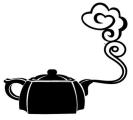             L                                                         L玫瑰普洱    9（热/冷）                                     冻顶乌龙    9（热/冷）Rose Pu'er Tea                                              Oolong夏季冰饮（L）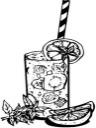 甜心西柚    16                                            草莓香草     18Sweet grapefruit                                            Strawberry Vanilla奇异玛雅    16                                            蓝调   12Kiwifruit Tea                                                Lactic acid bacteria of blue Citrus青瓜蜜柚    12                                            芒果酷炫冰   20Cucumis pomelo                                            Cucumis pomelo加料：香草糖浆、焦糖糖浆、奶油、shot   +3元